Рак эндометрия. Патогенез и симптомы. Лечение заболеваниярак эндометрияЗлокачественное новообразование в матке или рак эндометрия, ткани выстилающей тело матки – одно из распространенных онкологических заболеваний женских половых органов. В соответствии с данными МОЗ, в последнее время участились случаи заболевания раком эндометрия. Заболеванию подвержены женщины старших возрастов, от 45 лет и старше.  По мнению медиков, причин резкого увеличения случаев заболеваемости женщин раком матки, может быть несколько. Основная причина распространения патологии – это увеличившаяся продолжительность жизни женщин, в результате чего увеличился период постменопаузы. Именно в данный период жизни женщины, высока вероятность возникновения патологических изменений в эндометрии. В качестве других причин, провоцирующих развитие патологии, называются генетическая предрасположенность и осложнения после перенесенных гинекологических операций. На протяжении всей жизни, около 2-3% женщин старших возрастов, так или иначе сталкивались с подобным заболеванием.Симптоматика заболевания и ранняя диагностика позволяют медикам эффективно бороться с данным видом онкозаболеваний.  Выявить рак эндометрия на 1 стадии развития удается в большинстве случаев. Следующие стадии развития опухоли снижают вероятность своевременного выявления заболевания. Как следствие, злокачественная опухоль эндометрия, находится на последнем месте в качестве причин летального исхода. Благодаря достижениям современной онкологии, рак матки считается одним из менее опасных, учитывая фактор выживаемости пациентов, онкологических заболеваний женской репродуктивной системы. Причины развития заболевания. Симптоматика рака эндометрияРак эндометрия, заболевание присуще женщинам старших возрастов, увеличивается количество факторов, ставших причиной развития заболевания. Для женщин, находящихся в возрасте постменопаузы, рак матки может быть вызван следующими факторами:раннее наступление менструального цикла;ожирение;позднее начало менопаузы;наличие тяжелых системных заболеваний, таких как сахарный диабет и гипертония;плохая наследственность;слабая родовая деятельность;бесплодие, систематические нарушения менструального цикла, гиперплазия.Израильскими онкологами удалось установить значительное снижение риска образования злокачественной опухоли в матке, связанное с приемом гормональных противозачаточных препаратов. Повышенная концентрация эстрогена, приводит к непроизвольному росту клеток эндометрия, приводящего к образованию злокачественной опухоли. На соблюдении гормонального баланса женского организма, для осуществления контроля концентрации женского полового гормона, построена одна из методик лечения рака матки - гормональная терапия.В качестве бытового фактора, способного вызвать развитие раковой опухоли медики считают злоупотребление жирной пищей. По мнению онкологов, высококалорийная пища является причиной развития у женщин излишков жировой ткани, которая является источником женским половых гормон. Рак эндометрия, злокачественная опухоль молочной железы нередко могут быть вызваны наличием избыточного веса у женщин преклонного возраста.Симптоматика рака эндометрия во многом объясняется цикличностью менструальной функции женского организма. В период активной менструации, рак эндометрия может проявляться в виде обильных, затяжных менструаций. Особенность данного состояния женщины заключается в том, что менструации могут происходить нециклично. Учитывая тот факт, что большинство пациенток  с диагнозом рак матки – это женщины преклонного возраста, вступившие в период постменопаузы, симптомы заболевания проявляются в виде кровяных выделений. Подобные симптомы характерны для большинства пациенток. Нередко при заболевании можно наблюдать гнойные выделения. В процессе медицинского осмотра по наличию болевых ощущений, можно установить наличие опухоли эндометрия путем пальпации. Последующая диагностика пациентки позволяет установить побочные эффекты развития злокачественного новообразования в эндометрии.Патогенез заболеванияНа сегодняшний день в онкологии бытует мнение о существовании двух вариантов развития злокачественной опухоли эндометрия. Это гормонозависимый вариант рака и автономный рак эндометрия. Первый вариант наиболее распространенный, встречаемый у 75% пациенток онкологических клиник. Патогенез в данном случае заключается в наличии повышенного содержания в женском организме женского полового гормона – эстрогена. Такое состояние называется гиперэстрогенией и может быть вызвано ановуляцией, развитием опухоли яичников, наличием  у пациентки сахарного диабета, симптомов ожирения. Развитию заболевания в данном случае предшествует возникновение предраковых процессов в эндометрии. Плохая наследственность, системные хронические заболевания, ожирение и бесплодие, слабая родовая активность могут стать инициаторами развития процессов в теле матки, результатом которых становится развитие раковой опухоли.Другим, менее распространенным вариантом развития патологии, с которым приходится сталкиваться медикам, является автономная форма рака матки. Заболевание встречается у каждой третьей  пациентки с диагнозом рак матки и развивается на существующей атрофии эндометрия. В данном случае отсутствуют явные нарушения в работе  эндокринной системы, опухоль эндометрия развивается самостоятельно в результате сбоя  адаптационного гомеостаза, сохраняющегося в женском организме. У пациенток обнаруживается сбой в иммунной системе, свидетельствующий о значительном снижении уровня лимфоцитов в организме. Автономная форма рак матки  - заболевание, которому подвержены женщины преклонного возраста. Факторы риска, способствующие развитию заболевания в данном возрасте, медициной не установлены. В данной ситуации симптоматически  рак эндометрия проявляется кровотечениями, уже в период постменопаузы. Причем все это происходит на фоне существующей атрофии тела матки. Такой вид опухоли менее чувствителен к гормональной терапии, нередко происходит процесс метастазирования в мышечную стенку матки, соседние здоровые ткани и органы.Диагностика и лечение рака эндометрияДостигая определенного возраста, с наступлением постменопаузы, женщины непроизвольно попадают в группу риска. С целью определения развития патологии на начальном этапе, необходимо проводить профилактическое ультразвуковое обследование брюшной полости, органов малого таза не реже одного раза в год. Женщины, имеющие наследственную предрасположенность к появлению онкозаболеваний, другие факторы, способные спровоцировать рак эндометрия в период постменопаузы проходят влагалищное УЗИ каждые шесть месяцев. Наличие сбоев в менструальном цикле, обнаруженные на УЗИ признаки развития патологии эндометрия, требует проведения гистероцервископии,  проведения исследования слизистой оболочки тела матки. С помощью гистероцервископии удается обнаружить наличие раковой опухоли в большинстве случаев. Предположения наличие опухоли, окончательный диагноз  - рак эндометрия подтверждаются при помощи соскоба тела эндометрия на гистологию. В подтверждение поставленного диагноза, в израильских клиниках практикуется последующее комплексное обследование, задача которого установить стадию развития раковой опухоли эндометрия, установить точную картину клинического течения заболевания. В дополнение к проводимым гинекологическим, инструментальным исследованиям, при осмотре у гинеколога и в лаборатории, осуществляется эхография органов брюшной полости, назначается колоноскопия, цитоскопия и рентгенография грудной клетки пациентки. Нередко используется при дополнительном обследовании компьютерную томографию. После постановки диагноза, определения стадии рака матки, на фоне общего физического состояния пациентки, клинической карты пациентки делается выбор в пользу того или иного способа лечения. В современной онкологии имеется довольно большое количество способов лечения рака матки, каждый из которых имеет свои преимущества и недостатки. Традиционно применяется хирургически метод, лучевая и гормональная терапия. Реже используется брахитерапия и химиотерапия.  Хирургический способ лечения необходим после установки локализации раковой опухоли на поздних стадиях развития заболевания, в качестве радикальной меры. Стандартная операция предполагает одновременное удаление матки и придатков. Причем операция может выполняться, как посредством открытого доступа, так и при помощи лапароскопии. В израильской онкологии сегодня практикуется местная лапароскопия,  с целью нанесения женщине минимального физического вреда. Для устранения образования метастаз  в области парааортальных лимфатических  узлов практикуется удаление тазовых лимфаузлов. Нередко в момент проведения операции обнаруживается распространение метастаз в брюшную область пациентки, пораженные метастазами внутренние ткани и органы. В этой ситуации проводится максимально возможная циторедуктивная операция. Профилактическое лечение после проведенной операции  определяется в зависимости от физического состояния пациентки. Пациенткам, входящим в группу риска назначается адъювантная лучевая терапия, назначаются сеансы химиотерапии. Лучевая терапия, как самостоятельный способ лечения, предлагается пациенткам, у которых имеются системные заболевания, сопутствующие тяжелые патологии в виде ожирения, сердечной недостаточности, осложнения, которые исключают хирургическое вмешательство. Данная методика является альтернативным способом лечения хирургическому способу.Распространенный рак эндометрия требует назначения сеансов химиотерапии, которая часто применяется при рецидивах заболевания. Наличие рецидива рака матки требует тщательного подбора методики лечения. Выбор методики зависит от распространенности опухоли, локализации. В качестве профилактической меры для устранения риска возникновения рецидива, не рекомендуется применение гормональной терапии.Успешность лечения рака матки зависит от возраста пациентки, типа опухоли, ее размеров и наличия целого ряда других факторов. Зависимость прогноза при данном заболевании определяется морфологической стадией раковой опухоли эндометрия. С возрастом, прогнозы на успешное лечение снижаются. 8877 знаков, уник. 100% по TEXT.RU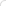 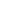 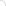 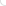 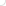 